Wichtige Informationen zum
qualifizierenden Abschluss der Mittelschule 2022Sehr geehrte Eltern,wir haben hier für Sie die wichtigsten Informationen zum Quali 2022 zusammengestellt.Die Prüfung zum qualifizierenden Abschluss der Mittelschule ist nicht die Abschlussprüfung der Mittelschule, sondern eine freiwillige zusätzliche Prüfung, die bei erfolgreicher Teilnahme zum qualifizierenden Abschluss der Mittelschule führt.Welche Prüfungen muss der Schüler/die Schülerin ablegen?Schüler und Schülerinnen der Mittelschule (Regelklasse):Andere Bewerberinnen und Bewerber (M-Klasse und Externe):Welche Noten muss der Schüler haben, um den Quali zu bestehen?Zur Berechnung des qualifizierenden Abschlusses der Mittelschule zählen die Jahresfortgangsnoten sowie die Prüfungsnoten. Beide Bereiche werden gleich gewichtet.Somit steht die Hälfte der Gesamtnote schon fest, bevor die eigentlichen Prüfungen beginnen.Die Schüler und Schülerinnen des M-Zugs können bei der Anmeldung zur Prüfung wählen, ob die Noten des Zwischenzeugnisses als Jahresfortgangsnoten mitzählen sollen oder die Gesamtnote nur aus den Prüfungsnoten ermittelt werden soll (Schriftlicher Antrag der Eltern).Bei den externen Teilnehmern und Teilnehmerinnen zählen nur die Prüfungsnoten. Wie die einzelnen Fächer gewichtet werden, kann man dem folgenden Berechnungsbeispiel entnehmen. Alle Ergebnisse werden addiert und anschließend durch den Zähler 18 geteilt. Rechenbeispiel:Der qualifizierende Abschluss der Mittelschule ist bestanden, wenn die Summe aller 18 Noten max. die Zahl 55 ergibt.  55:18= 3,05 (gerade noch bestanden). Bei Externen, Schülern und Schülerinnen des M-Zugs, die ohne Zwischenzeugnisnoten antreten, ist die maßgebliche Summe 27 und der Teiler 9.Falls die Summe der Noten mehr als 55 ergibt, das Klassenziel der 9. Jahrgangsstufe aber nach den bekannten Regeln erreicht wird, ist der normale Abschluss der Mittelschule erreicht.Falls der Quali knapp verfehlt wurde, kann man durch eine mündliche Zusatzprüfung (Dauer: 10 Minuten) die Prüfungsnote in Deutsch oder/und Mathe noch verbessern und so den Quali noch erreichen:Beispiel: Schr. Note 4 (2x) + mdl. Note 2 (1x) = 10: 3 = Prüfungsnote 3Was kommt im Quali dran?Die Prüfungen in Deutsch, Mathematik und Englisch (schriftl.) werden zentral vom Kultusministerium gestellt und sind somit für alle Abschlussschüler der Mittelschulen in ganz Bayern gleich. Die weiteren Prüfungen werden von der Schule erstellt. Prüfungsstoff ist der in der Jahrgangsstufe 9 thematisierte bzw. wiederholte Inhalt. Wann sind die Prüfungen?Wie kann sich der Schüler/die Schülerin optimal vorbereiten?Der Teilnehmer/die Teilnehmerin sollte die bereits besprochenen Lerninhalte rechtzeitig und häufig wiederholen. Hilfreich ist es, sich selbst Fragen zum Thema zu stellen und diese auch schriftlich in einer vorgegebenen Zeit zu beantworten. In den Schulbüchern sind an jedem Kapitelende gute Kurzzusammenfassungen und oft auch Fragen zum Kapitel.Im Unterricht befassen wir uns in nächster Zeit immer mehr mit alten Prüfungsaufgaben aus den vergangenen Jahren, die zuhause nochmal zur Vertiefung durchgearbeitet werden sollten. Im Buchhandel gibt es für etwa
10,- € -15 € gute Quali-Trainer, z.B. vom Stark Verlag, Cornelsen Verlag, Hutt-Verlag etc. (ggf. auch Sammelbestellung durch die Schule).Wichtig ist die Arbeit über die Hausaufgaben hinaus an den persönlichen Lücken mit dem Quali-Trainer.Mein Quali-RechnerInformationen zum qualifizierenden Abschluss der Mittelschule im Fach Englisch
Bei der Englischprüfung wird der schriftliche Teil zentral vom Kultusministerium in München gestellt und immer zeitgleich in ganz Bayern durchgeführt. Er besteht aus folgenden Teilen:Teil A: Hör- und HörsehverstehenTeil B: SprachgebrauchTeil C: LeseverstehenTeil D: SprachmittlungTeil E: Text- und MedienkompetenzTeil F: Schreiben
Der mündliche Teil der Englischprüfung wird in 15-minütigen Einzelprüfungen durchgeführt. Er besteht aus drei Teilen:

A	Picture-based Interview
B	Topic-based Talk
C	Sprachmittlung
Die mündlichen Prüfungen sind wenige Wochen vor dem Termin der schriftlichen Prüfungen. Die Benachrichtigungen für die Einzeltermine der Schüler erfolgen rechtzeitig vorher.
ProjektprüfungAlle Schüler und Schülerinnen der Regelklassen nehmen an der Projektprüfung teil und erhalten eine Projektnote.Für andere Bewerber/Bewerberinnen entfällt die Verpflichtung, an der Projektprüfung teilzunehmen. Eine wahlweise Teilnahme ist jedoch möglich. 
Wie läuft die Prüfung ab?
In einem Zeitraum von 3 Wochen (25.04.2022 – 13.05.2022) bearbeiten die Schüler/Schülerinnen ein fächerübergreifendes Projekt. Dieses läuft unterrichtsbegleitend zum normalen Unterricht ab, d. h. die Prüfungsteilnehmer und -teilnehmerinnen müssen einige Teile der Prüfung selbstständig zu Hause erarbeiten (z. B. Recherchearbeiten, Mappenerstellung, etc.). Das Projekt umfasst Inhalte aus den Fächern Wirtschaft und Beruf und dem berufsorientierenden Wahlpflichtfach, welches die Schüler/Schülerinnen gewählt haben. Der Ablauf ist aus den Übungsprojekten bekannt:Ausgabe des Leittextes mit anschließender verpflichtender 1. Beratungsstundepraktische Durchführung der Aufträge in der Schule und zu Hauseoptionale 2. BeratungsstundeDurchführung im berufsorientierenden Wahlpflichtfach (Technik, Ernährung und Soziales oder Wirtschaft und Kommunikation)Präsentation des Projekts (PPT-Präsentation)Abgabe der ProjektmappeWas wird bewertet?
Die Projektprüfung ist eine Gruppenprüfung. Die einzelnen Teile sind grundsätzlich in der Gruppe zu absolvieren. Die Bewertung erfolgt für jeden Schüler einzeln. Eine Gruppennote wird nicht erteilt.Die erzielte Projektnote wird sowohl in das Zeugnis über den qualifizierenden Abschluss der Mittelschule wie auch in das Abschlusszeugnis der Jahrgangsstufe 9 aufgenommen. Die Jahresfortgangsnoten im Fach Wirtschaft und Beruf sowie im berufsorientierenden Wahlpflichtfach werden direkt ins Zeugnis über den qualifizierenden Abschluss der Mittelschule übernommen.Teilnahme am Quali in einzelnen Fächern:Schülern und Schülerinnen, die sich nicht der gesamten besonderen Leistungsfeststellung unterziehen wollen, ist die Teilnahme an einem oder mehreren der folgenden Fächer möglich: Englisch – Sport – Musik – Kunst – Informatik – Buchführung  Schüler/Schülerinnen mit gutachterlich festgestellter Lese- und RechtschreibstörungSchüler/Schülerinnen mit nichtdeutscher Muttersprache:Für Schüler/Schülerinnen mit nichtdeutscher Muttersprache tritt auf Antrag der Erziehungsberechtigtenan die Stelle des Faches Englisch das Fach Muttersprache, wenn das Staatsministerium für diese Muttersprache einen besonderen Leistungstest (zählt als Jahresfortgangsnote) und Prüfungsaufgaben anbieten kann; zur Vorbereitung auf die besondere Leistungsfeststellung im Fach Muttersprache wird den Schülern empfohlen, soweit möglich einen Lehrgang Muttersprache zu besuchen.an die Stelle des Faches Deutsch das Fach Deutsch als Zweitsprache, wenn der Schüler weniger als sechs Jahre eine deutsche Schule besucht hat.
Wichtige Termine:Am 22.02.2022 findet für die Regelklassen und am 23.02.2022 für die M-Klassen und Externen jeweils um 19 Uhr ein Online-Infoabend zum Thema „qualifizierender Abschluss der Mittelschule“ statt.Bitte melden Sie sich rechtzeitig vor 19 Uhr über „Webex-Meetings“ an.Die Anmeldedaten lauten: URL:https://mittelschuleschoellkrippen.webex.com/meet/infoeltern.schoelleMeeting-Nummer:2 2637Hinweis für externe Quali-Teilnehmer und -TeilnehmerinnenBitte zusammen mit dem Anmeldeblatt eine Kopie des Zwischenzeugnisses der 9. Klasse abgeben.Letzter Abgabetermin: 25.02.2022Außerdem bitten wir unsere Homepage zu beachten. Hier werden aktuelle Informationen in der Abteilung „Prüfungs-Infos“ veröffentlicht.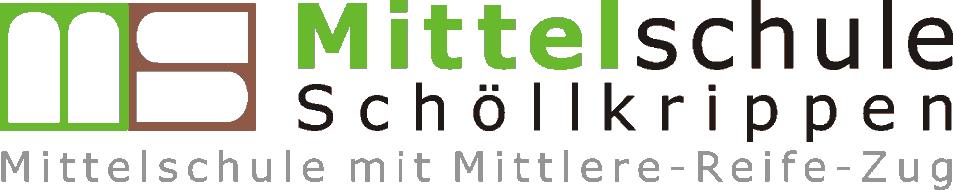 Datum: 07.02.2022Nr.FachArt der Prüfung1Deutsch/Deutsch als Zweit-spracheSchriftlich:  Teil A: Zuhören                   Teil B: Sprachgebrauch: Sprachbe-                            trachtung und Rechtschreiben
  Teil C: Lesen                  Teil D: SchreibenBei DaZ zusätzliche mündliche Prüfung.2MathematikSchriftlich: Teil A: ohne Hilfsmittel                 Teil B: mit TR und FormelsammlungWahlmöglichkeit: eines der folgenden FächerWahlmöglichkeit: eines der folgenden FächerWahlmöglichkeit: eines der folgenden Fächer3EnglischNTGPGMutterspracheSchriftlich und mündlichSchriftlich (Stoff der 9. Jahrgangsstufe)Schriftlich (Stoff der 9. Jahrgangsstufe)Schriftlich Wahlmöglichkeit: eines der folgenden FächerWahlmöglichkeit: eines der folgenden FächerWahlmöglichkeit: eines der folgenden Fächer4Religion/Ethik/IUSport

Musik / KunstInformatikBuchführungSchriftlichSchriftl. und praktisch (Teamsport: Volleyball, Basketball oder Fußball; Einzeldisziplin: Leichtathletik oder Turnen)Praktisch und mündlich/praktisch und schriftlichSchriftlich und praktischSchriftlich5Projektprüfung:WiB + T/WiK/ESPraktisch, schriftlich und mündlichNr.FachArt der Prüfung1Deutsch/Deutsch als Zweit-spracheSchriftlich:  Teil A: Zuhören                   Teil B: Sprachgebrauch: Sprachbe-                            trachtung und Rechtschreiben
  Teil C: Lesen                  Teil D: SchreibenBei DaZ zusätzliche mündliche Prüfung.2MathematikSchriftlich: Teil A: ohne Hilfsmittel                 Teil B: mit TR und FormelsammlungWahlmöglichkeit: zwei der folgenden FächerWahlmöglichkeit: zwei der folgenden FächerWahlmöglichkeit: zwei der folgenden Fächer3+4EnglischNTGPGMutterspracheProjektprüfungSchriftlich und mündlichSchriftlich (Stoff der 9. Jahrgangsstufe)Schriftlich (Stoff der 9. Jahrgangsstufe)Schriftlich Praktisch, schriftlich und mündlichWahlmöglichkeit: eines der folgenden FächerWahlmöglichkeit: eines der folgenden FächerWahlmöglichkeit: eines der folgenden Fächer5Religion/EthikSport

Musik / KunstInformatikBuchführungSchriftlichSchriftl. und praktisch (Teamsport: Volleyball, Basketball oder Fußball; Einzeldisziplin: Leichtathletik oder Turnen)Praktisch und mündlich/praktisch und schriftlichSchriftlich und praktischSchriftlichFachJahresfortgangsnoteJahresfortgangsnotePrüfungsnotePrüfungsnoteGesamtQualiDeutsch        (2x)334414Mathe           (2x)223310GPG/NT/E    (2x)332210WiB2----------------2T/ES/WiK1----------------1Projektprüf.  (2x)------------224R/Eth/IU/Mu/Ku/Sp/Inf/BuF2------2-----4 45 :18=2,5(ø)FachTerminMuttersprache, LeistungstestMittwoch, 06.04.2022ProjektprüfungMontag, 25.04.2022 – Freitag, 13.05.2022DaZ, mündlichMittwoch, 25.05.2022KunstMontag, 30.05.2022MusikMontag, 30.05.2022SportMontag, 30.05.2022 – Mittwoch, 01.06.2022Kath. ReligionDienstag, 31.05.2022Ev. ReligionDienstag, 31.05.2022EthikDienstag, 31.05.2022Islamischer UnterrichtDienstag, 31.05.2022Englisch, mündlichMittwoch, 01.06.2022 – Donnerstag, 02.06.2022InformatikFreitag, 03.06.2022BuchführungFreitag, 03.06.2022Muttersprache, schriftl.Freitag, 24.06.2022Englisch, schriftl.Montag, 27.06.2022Deutsch/DaZ, schriftl.Dienstag, 28.06.2022Mathematik, schriftl.Mittwoch, 29.06.2022GPG/NT, schriftl.Donnerstag, 30.06.2022NachprüfungenMittwoch, 06.07.2022 – Donnerstag, 07.07.2022FachJahresfortgangsnoteJahresfortgangsnotePrüfungsnotePrüfungsnoteGesamtQualiDeutsch (2x)Mathe (2x)GPG/NT/E (2x)WiB----------------T/ES/WiK----------------Projektprüf. (2x)------------R/Eth/IU/Mu/Ku/Sp/Inf/BuF-----------      :18=      (ø)Bei Schülern und Schülerinnen mit gutachterlich festgestellter Lese- und Rechtschreibstörung, die von der Bewertung der Rechtschreibleistung freigestellt sind, entfällt der Rechtschreibteil im Fach Deutsch. Wenn infolge einer ärztlich festgestellten Lese- und Rechtschreibstörung ein Nachteilsausgleich definiert ist und dieser Ausgleich während des Schuljahres gewährt wurde, ist dies auch bei den Prüfungen zum Erwerb des qualifizierenden Abschlusses der Mittelschule in gleicher Weise zu berücksichtigen (z.B. Zeitzuschlag) und im Zeugnis zu vermerken. Auch in der Jahresfortgangsnote im Fach Deutsch dürfen reine Rechtschreib-leistungen nicht berücksichtigt werden. In der Zeugnisbemerkung ist entsprechend darauf einzugehen (siehe KMBek). 